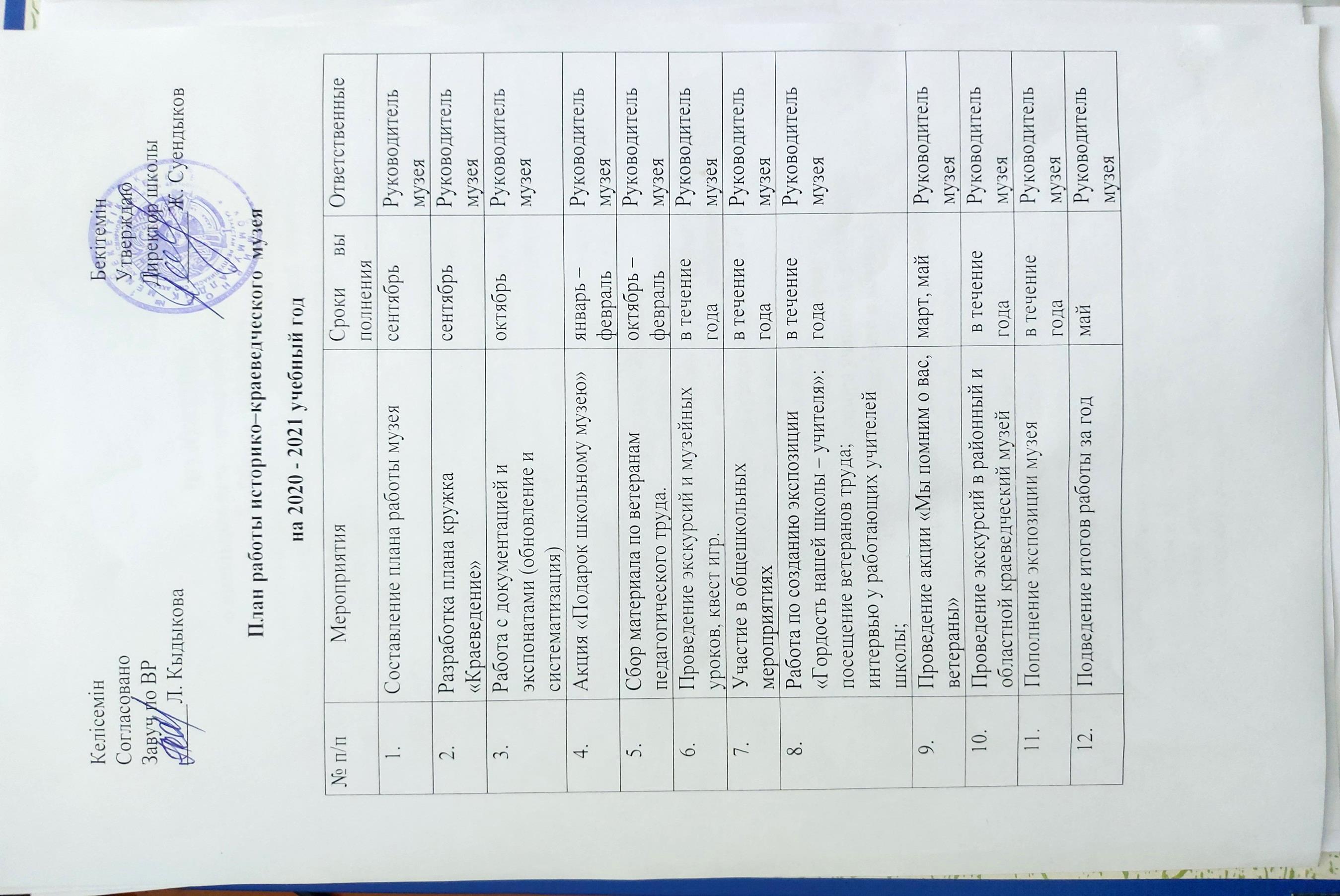 КОДЕКСБілім алушылардың академиялық адалдығы «Смирнов №1 орта мектебі» КММСмирнов,  2022 ж.Мектеп оқушыларының академиялық адалдығы кодексі«Смирнов №1 орта мектебі» КММ (бұдан әрі – мектеп) білім беру бағдарламаларының, ғылыми зерттеулердің, сондай-ақ шығармашылық жобалардың жоғары сапасын қамтамасыз етуге ұмтыла отырып, академиялық адалдық қағидатының сақталуына кепілдік береді.Білім беру бағдарламаларының, ғылыми зерттеулердің, шығармашылық жобалардың жоғары сапасына мектептің академиялық қоғамдастығының барлық мүшелері бөлісетін академиялық адалдық мәдениеті жағдайында ғана қол жеткізуге болады.Академиялық қызмет стандарттарының бұзылуы мектептің оқу, зерттеу және шығармашылықтың жоғары стандарттарын ұстанатын білім беру мекемесі ретіндегі беделі мен беделіне нұқсан келтіреді.Осы Қағидалардың мақсаты – оқушылардың бойында адалдық, ашық, шынайы және сенімді қарым-қатынастар құру, сондай-ақ өмірде адалдықты дамыту мәселелеріндегі жауапкершілік туралы түсінік қалыптастыру.Ережелерде келесі ұғымдар қолданылады:1)	академиялық адалдық-студенттердің жеке адалдығы мен оқу жауапкершілігін дамытатын білім беру үдерісіндегі мінез-құлық принциптерінің жиынтығы;2) бағаланатын жұмыс:- білім алушының белгілі бір оқу кезеңінде оның оқу жетістіктерін анықтау үшін формативті бағалау жүргізу кезінде орындайтын жұмысы немесе тапсырмасы (ауызша сауалнама, жазбаша жұмыс, эссе, зертханалық жұмыс, практикалық жұмыс, өзіндік жұмыс, зерттеу жұмысы, жоба және т. б.);-	оқушылардың белгілі бір оқу кезеңінде (тоқсан, жартыжылдық, жыл) жетістік деңгейін анықтау үшін БЖБ және ТЖБ (бақылау, жазбаша жұмыстар, тесттер, сынақтар, зерттеу жұмыстары, жоба және т. б.) жүргізу кезінде орындайтын жұмысы);3) баға жетпес жұмыс-оқушының оқу, шығармашылық мақсаттарда орындайтын, педагог қызметкерлер мен оларға теңестірілген тұлғалардың бағалауына жатпайтын жұмыс (мақалалар, жобалау жұмыстары, презентациялар, бейне және аудио материалдар, қол еңбегінің өнімдері және т. б.).1. Жалпы ережелер1.1. Мектептің академиялық адалдық кодексі (бұдан әрі-Кодекс) әкімшілік, оқытушылар, қызметкерлер мен студенттер арасындағы академиялық қызметті жүзеге асыру кезінде олардың арасындағы қатынастарға қолданылатын этикалық стандарттарды белгілейді.1.2.	Осы Кодекс мектептің академиялық қоғамдастығының барлық мүшелеріне – әкімшілікке, оқушыларға, мұғалімдерге, қызметкерлерге қолданылады.2. Академиялық адалдық принциптері2.1. Білім беру процесінде студенттердің академиялық адалдығының негізгі принциптері, олардың жеке адалдығы мен олардың оқуы үшін жауапкершілігін дамытады:- адалдық - студенттердің бағаланатын және бағаланбайтын жұмыстарды адал, мұқият орындауы.	Адалдықтың негізгі компоненттері - еңбекқорлық пен адалдық.- ашықтық - ашықтық, өзара сенім, студенттер, оқытушылар және оларға теңестірілген адамдар арасында ақпарат пен идеялардың ашық алмасуы;- теңдік - әрбір білім алушының осы ережелерді сақтау міндеті және оларды бұзғаны үшін тең жауапкершілік.3. Академиялық этиканың жалпы стандарттары3.1. Мектептің академиялық қоғамдастығы мүшелерінің білім беру, ғылыми және шығармашылық қызметі академиялық еркіндік қағидатын жауапкершілікпен іске асыруға негізделеді. Бұған, атап айтқанда, мыналар қайшы келеді:- әр түрлі пікірлерге төзімсіз көзқарас.3.2. Мектептің академиялық қоғамдастық мүшелері арасындағы қарым-қатынас әділеттілік, өзара сыйластық және ынтымақтастық қағидаттарына негізделген. Аталған қағидаттар, атап айтқанда, мынадай жағдайларда бұзылады:- мектепте әкімшілік және академиялық шешімдер қабылдау кезінде жасына, нәсіліне/түсіне, этникалық тегіне, жынысына, діни немесе өзге де көзқарастарына, ерекше қажеттіліктеріне қарай кемсіту;- академиялық қоғамдастық мүшелерінің коммуникациясында қорлайтын тіл мектебін қолдануы;- оқушылар арасындағы жеке антипатияның немесе тұлғааралық келіспеушіліктің әсері;- білім алушылар мен мұғалімдер туралы құпия ақпаратты жария ету;4.	Білім алушының оқу қызметінің этикалық стандарттары4.1 білім алушының білімін, дағдылары мен қабілеттерін бағалау адал, әділ және оқу бағдарламасында белгіленген өлшемдерге негізделуі тиіс.Сондықтан оқушы міндетті:бағаланатын және бағаланбайтын жұмыстарды орындау кезінде академиялық адалдықты мүлтіксіз сақтау;авторды, шығарманың атауын және бетін көрсете отырып, біреудің сөйлеуі мен ойын жеткізу әдісін қолданыңыз;бағаланатын жұмыстардың соңында пайдаланылған әдебиеттер тізімін көрсетіңіз;сенімді және сенімді ақпарат көздерін пайдалану;басқа білім алушыларға нақты орындалған бағаланатын жұмысты ұсынбау;тапсырмалардың барлық түрлерін өз бетінше орындай білу;тесттерге, жаттығуларға және тапсырмаларға дайын жауаптарды, дайын жазбаша жұмыстарды (эссе, курстық жұмыстар)пайдаланбаңыз;емтихандарда алдау парақтарын, электрондық ақпарат пен байланыс құралдарын пайдаланбаңыз;өзінің дайын жауаптары мен жұмыстарын басқа білім алушыларға бермеуге және оқытудың адалдығы мен адалдығына күмән келтіретін және басқа білім алушылардың түпкілікті нәтижелеріне нұқсан келтіретін мінез-құлыққа жол бермеуге;5. Ғылыми қызметтің этикалық стандарттары5.1. Мектептің білім алушылары ғылыми қызметті жүзеге асыру кезінде Академиялық адалдық қағидатын ұстануға міндеттенеді. Атап айтқанда, ғылыми қызметте Академиялық адалдық қағидатын бұзу мынадай жағдайларда орын алады:5.1.1 жалған, жалған немесе айла-шарғы жасау (мысалы, жоқ деректерді жасау, нәтижелерді жақсарту немесе нашарлату мақсатында қолда бар деректерді түзету). Жалған, жалған немесе манипуляцияның әдеттегі жағдайларына мыналар жатады:тапсырмаға жауаптарды бағалау нәтижелерін, бағаларды қолдан жасау; деректерді қолдан жасау (қосу, жазу, түзету), яғни зерттеуді орындау кезінде сауалнаманы, сауалнаманы және басқа әдістерді өлшеу және бақылау нәтижелері; басқа білім алушының бағаланатын жұмысын әдейі қолдан жасау немесе бүлдіру.5.1.2 Жақсы оқу нәтижесін алу үшін сөз байласу және алдау:  басқа студент үшін бағаланатын кез келген жұмысты орындаубасқа білім алушыларда бағаланатын жұмыстарды есептен шығару; қайта беру бағаланған жұмысты тапсыру;бағаланатын жұмыстарды орындамаған, уақтылы орындамағанжағдайда жалған сылтаулар ұсыну;топтық жұмыс қарастырылмаған екі немесе одан да көп студенттердің бағаланатын жұмысты орындауы;басқа студенттерге саналы көмек көрсету: оған бағаланған жұмысынан, кеңестерінен, алдау парақтарын, оқулықтарды және т. б. пайдалануға рұқсат беру.бұл өзгенің бағаланатын жұмыстарының өзіндік көрінісі.6. Академиялық этика кодексімен танысу, оның талаптарын сақтау және оның орындалуын бақылау6.1. Осы Кодекс ол қабылданғаннан кейін жарияланады және оған академиялық қоғамдастық мүшелерінің кең қолжетімділігі қамтамасыз етіледі. Жаңа білім алушылар Кодекстің талаптарымен танысады.6.2. Академиялық қоғамдастықтың әрбір мүшесі осы Кодекстің талаптарын сақтауға міндетті.6.3.	Жауапкершілік пен жаза: білім беру процесіне қатысушылар Академиялық адалдық принциптерін бұзғаны үшін моральдық жауапкершілікте екенін есте ұстауы керек.Плагиат, курстық жұмыстарды, дипломдық жұмыстарды сатып алу және сату қарапайым ережелерді бұзу шеңберінен шығу ретінде қарастырылады және қоғамға қатысты елеулі бұзушылық ретінде қабылданады және басқа адамдардың материалдарын пайдаланғаны үшін жазаға тартылады.Оқытушылар студенттердің жұмысы веб-жүйе арқылы плагиатқа тексерілетіні туралы студенттерге хабарлауға кепілдік береді.7. Академиялық қоғамдастық мүшелерінің құқықтары мен міндеттеріБілім алушылардың құқығы бар:7.1. осы Қағидалардың мәтінімен танысуға;7.2.оқу процесінде өз пікірін еркін білдіруге; 7.3. осы Ережелерді бұзғаны үшін негізсіз айыптаудан қорғауғаЕрежелер мен дәлелдемелерді ұсыну. Білім алушылар міндетті:7.4. осы Қағидалардың мәтінімен танысу және оларды бұзудың салдарын білу;7.5.бағаланатын және бағаланбайтын жұмыстарды орындау кезінде академиялық адалдықты мүлтіксіз сақтау;7.6.авторды, шығарманың атауын және бетін көрсете отырып, біреудің сөйлеуі мен ойын жеткізу әдісін қолданыңыз;7.7.бағаланатын жұмыстардың соңында пайдаланылған әдебиеттер тізімін көрсетіңіз;7.8.сенімді және сенімді ақпарат көздерін пайдалану; 7.9.басқа оқушыларға нақты орындалғанын бермеңізбағаланатын жұмыс.Ата-аналар немесе басқа заңды өкілдер міндетті:7.10. осы қағидалардың мәтінімен танысу және оларды бұзудың салдарын білу;7.11. балаларыңыздың осы ережелерді сақтауына жәрдемдесу және академиялық адалдықты сақтаудың маңыздылығын үнемі талқылау.8. Қорытынды ережелер8.1. Кодекс ережелерін сақтауға «Адал Ұрпақ» клубы жауапты.